How to OPEN a Form Using Adobe  
(Open the Business Meal Form from the Website)If a PDF form will not open from the website, try the following steps:USE GOOGLE CHROME AS THE BROWSERClick the three dots in the upper right cornerClick SettingsClick Extensions (on the far left side)Click Details in the Adobe tileClick Extension Options Make sure “Auto Open Converted PDFs in Adobe” is turned ON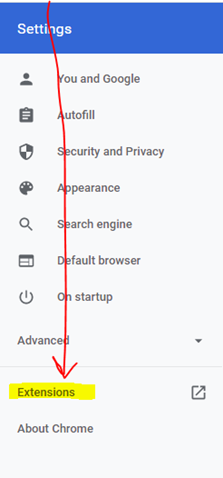 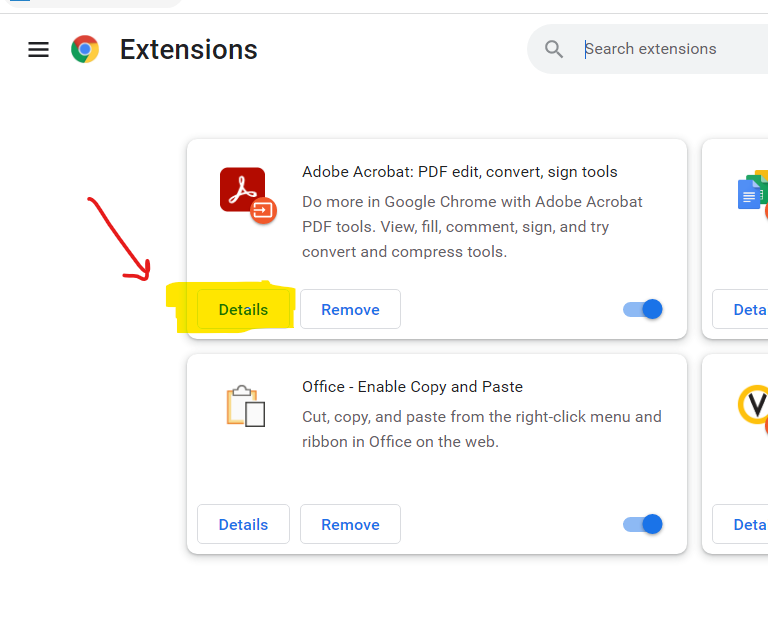 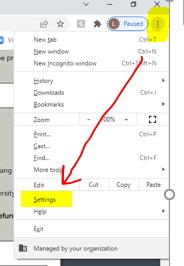 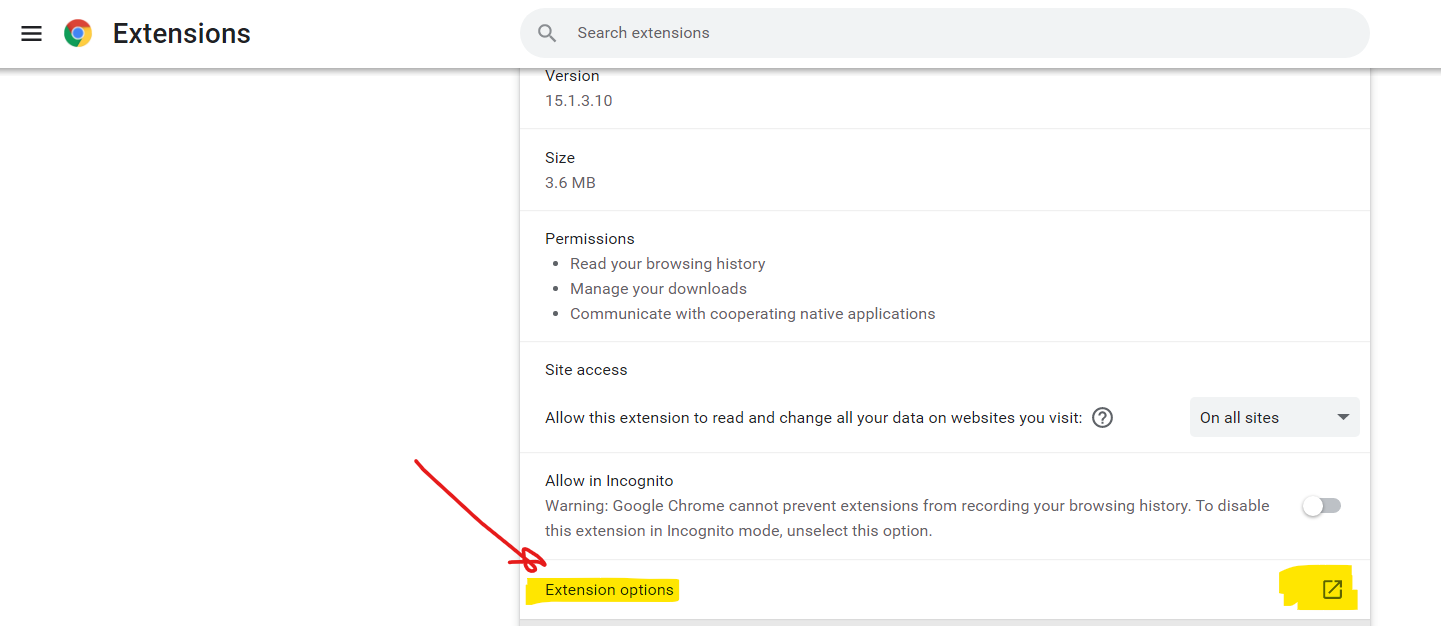 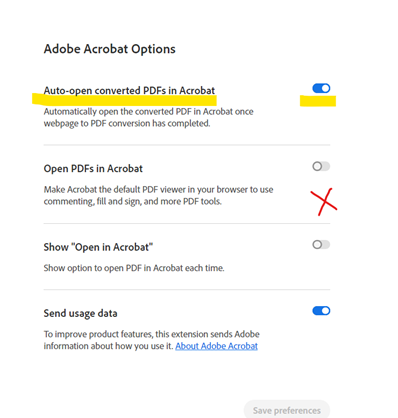 